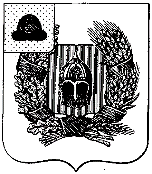 Совет депутатов Александро-Невского городского поселения Александро-Невского муниципального районаРязанской области      Р Е Ш Е Н И Еот  02 декабря 2021  года         р.п. Александро-Невский	                    № 22Об утверждении порядка определения территории, части территории муниципального образования – Александро-Невское городское поселение Александро-Невского муниципального района Рязанской области, предназначенной для реализацииинициативных проектов    	В соответствии с Федеральным законом от 06.10.2003 № 131-ФЗ «Об общих принципах организации местного самоуправления в Российской Федерации», Уставом муниципального образования – Александро-Невское городское поселение Александро-Невского муниципального района Рязанской области, Совет депутатов муниципального образования - Александро-Невское городское поселение Александро-Невского муниципального района Рязанской области РЕШИЛ:1. Утвердить Порядок определения территории, части территории муниципального образования - Александро-Невское городское поселение Александро-Невского муниципального района Рязанской области, предназначенной для реализации инициативных проектов, согласно приложению.2. Настоящее решение опубликовать в Информационном бюллетене Александро-Невского городского поселения Александро-Невского муниципального района Рязанской области и разместить на официальном сайте администрации Александро-Невского городского поселения.3. Контроль за исполнением настоящего решения оставляю за собой.Глава Александро-Невского городскогопоселения, председатель Совета депутатовАлександро-Невского городского поселения                                  Г.Е. ШанинПриложение                                                                  к  решению Совета депутатов Александро-Невского городского поселения Александро-Невского муниципального района от 02 декабря 2021 года  № 22Порядокопределения территории, части территории муниципального образования - Александро-Невское городское поселение Александро-Невского муниципального района Рязанской области, предназначеннойдля реализации инициативных проектов1. Общие положения1.1. Настоящий Порядок определения территории, части территории муниципального образования – Александро-Невское городское поселение Александро-Невского муниципального района Рязанской области, предназначенной для реализации инициативных проектов (далее - Порядок) устанавливает процедуру определения территории, части территории муниципального образования - Александро-Невское городское поселение Александро-Невского муниципального района Рязанской области (далее - территория), на которой могут реализовываться инициативные проекты.1.2. Для целей настоящего Порядка инициативный проект - проект, внесенный в администрацию муниципального образования - Александро-Невское городское поселение Александро-Невского муниципального района Рязанской области, посредством которого обеспечивается реализация мероприятий, имеющих приоритетное значение для жителей муниципального образования - Александро-Невское городское поселение Александро-Невского муниципального района Рязанской области или его части по решению вопросов местного значения или иных вопросов, право решения которых предоставлено администрации муниципального образования - Александро-Невское городское поселение Александро-Невского муниципального района Рязанской области (далее - инициативный проект);1.3. Территория, на которой могут реализовываться инициативные проекты, устанавливается решением администрации муниципального образования - Александро-Невское городское поселение Александро-Невского муниципального района Рязанской области.1.4. С заявлением об определении территории, части территории, на которой может реализовываться инициативный проект, вправе обратиться инициаторы проекта:1) инициативная группа численностью не менее десяти граждан, достигших шестнадцатилетнего возраста и проживающих на территории муниципального образования - Александро-Невское городское поселение Александро-Невского муниципального района Рязанской области;2) органы территориального общественного самоуправления;3) иные лица в соответствии с нормативным правовым актом представительного органа.2. Порядок внесения и рассмотрения заявления об определении территории, на которой может реализовываться инициативный проект2.1. Для установления части территории, на которой могут реализовываться инициативные проекты, инициатор проекта обращается в администрацию Александро-Невское городское поселение с заявлением об определении части территории, на которой планирует реализовывать инициативный проект (далее - заявление), по форме согласно приложению к настоящему Порядку.Заявление подается в администрацию одновременно с представлением на рассмотрение инициативного проекта. При этом, инициативный проект до внесения в администрацию на рассмотрение подлежит обсуждению в соответствии с Положением о порядке выдвижения, внесения, обсуждения, рассмотрения инициативных проектов, а также проведения их конкурсного отбора, утвержденным Советом депутатов Александро-Невского городского поселения.2.2. Заявление об определении части территории, на которой планируется реализовывать инициативный проект, подписывается инициаторами проекта.В случае, если инициатором проекта является инициативная группа граждан, заявление подписывается всеми членами инициативной группы граждан с указанием фамилий, имен, отчеств (при наличии), дат рождения, адресов места жительства и контактных телефонов.В случае, если инициатором проекта является орган ТОС, заявление подписывается членами органа ТОС с указанием фамилий, имен, отчеств (при наличии), контактных телефонов.В случае, если инициатором проекта является юридическое лицо, заявление подписывается руководителем юридического лица с указанием фамилии, имени, отчества (при наличии), контактного телефона.В заявлении инициатор проекта указывает:1) наименование инициативного проекта;2) вопросы местного значения городского поселения, на решение которых направлен инициативный проект, или иные вопросы, право решения которых предоставлено органам местного самоуправления городского поселения;3) краткое описание инициативного проекта, обоснование его актуальности, мероприятия по его реализации;4) адрес, по которому администрация Александро-Невского городского поселения направляет копию принятого решения.2.3. К заявлению инициатор проекта прилагает следующие документы:1) описание инициативного проекта, включающее:- проблему, решение которой имеет приоритетное значение для жителей муниципального образования;- предложения по решению указанной проблемы;- ожидаемый результат реализации инициативного проекта;- предварительный расчет необходимых расходов на реализацию инициативного проекта;- сведения о возможном финансовом, имущественном или трудовом участии заинтересованных лиц в реализации инициативного проекта;- указание на необходимый объем финансовой поддержки за счет средств местного бюджета для реализации инициативного проекта;2) копию протокола собрания инициативной группы о принятии решения о внесении в администрацию городского поселения инициативного проекта и определении части территории, на которой предлагается его реализация;3) копию документа, подтверждающего полномочия руководителя органа ТОС (руководителя и (или) представителя органа ТОС) или юридического лица (в случае, если инициатором проекта является орган ТОС или юридическое лицо);4) схему части территории Александро-Невского городского поселения, на которой могут реализовываться инициативные проекты (с указанием улиц, дома (домов)) и описание границ (с указанием улиц, дома (домов)).Схема границ части территории Александро-Невского городского поселения, на которой могут реализовываться инициативные проекты, отображается на карте, подготовленной с использованием электронных систем и (или) информационно-телекоммуникационных сетей, в том числе сети «Интернет».2.4. Администрация Александро-Невского городского поселения в течение 30 календарных дней со дня поступления заявления принимает решение в форме постановления:1) об определении части территории, на которой планируется реализовывать инициативный проект;2) об отказе в определении части территории, на которой планируется реализовывать инициативный проект.2.5. Решение об отказе в определении части территории, на которой предлагается реализовывать инициативный проект, принимается в следующих случаях:1) часть территории выходит за пределы территории – Александро-Невского городского поселения;2) запрашиваемая часть территории закреплена в установленном порядке за иными пользователями или находится в собственности;3) в запрашиваемой части территории реализуется иной инициативный проект;4) виды разрешенного использования земельного участка на запрашиваемой части территории не соответствует целям инициативного проекта;5) реализация инициативного проекта на запрашиваемой части территории противоречит нормам федерального, либо регионального, либо муниципального законодательства;6) принятие администрацией решения об отказе в поддержке инициативного проекта.2.6. При установлении случаев, указанных в пп. 1 - 5 части 2.5 настоящего Порядка, администрация Александро-Невского городского поселения вправе предложить инициаторам проекта иную часть территории для реализации инициативного проекта.2.7. Отказ в определении запрашиваемой для реализации инициативного проекта части территории, не является препятствием к повторному представлению документов для определения указанной территории, при условии устранения препятствий, послуживших основанием для принятия администрацией Александро-Невского городского поселения соответствующего постановления.2.8. Специалист администрации Александро-Невского городского поселения в течение 3 рабочих дней со дня принятия соответствующего решения вручает копию постановления администрации Александро-Невского городского поселения - лично инициатору (инициаторам) проекта, либо направляет его почтовым отправлением с уведомлением о вручении на адрес, указанный в заявлении.3. Заключительные положения3.1. Постановление администрации Александро-Невского городского поселения об отказе в определении части территории, на которой планируется реализовывать инициативный проект, может быть обжаловано в установленном законодательством порядке.Приложениек Порядку определения части территориимуниципального образования -Александро-Невское городское поселениеАлександро-Невского муниципальногорайона Рязанской области, накоторой могут реализовыватьсяинициативные проектыЗаявлениеоб определении части территории Александро-Невского городского поселения Александро-Невского муниципального района, на которой могут реализовыватьсяинициативные проекты1.Наименование инициативного проекта: __________________________________________2. Инициатор проекта: ___________________________________________________________(наименование инициатора проекта)3.  Вопросы  местного  значения  ______________ городского поселения, на решение  которых  направлен  инициативный  проект,  или иные вопросы, право решения которых предоставлено органам местного самоуправления _____________ городского поселения Александро-Невского муниципального района__________________________ _____________________________________________________4. Описание инициативного проекта: _______________________________________________(указывается кратко)5. Актуальность проблемы, на решение которой направлен проект: __________________________________________________________________________________________________(указывается кратко обоснование)6. Мероприятия по реализации инициативного проекта: ____________________________________________________________________________________________________________(указываются кратко)7. Сведения об инициаторе проекта:8. Адрес для направления письма или копии принятого решения: _________________________Приложения:1) ...;2) ...;3) ..."___"____________ 20__ г.№№ ппФ.И.О.Дата рожденияАдрес места жительства, контактный телефонПодпись1.2.